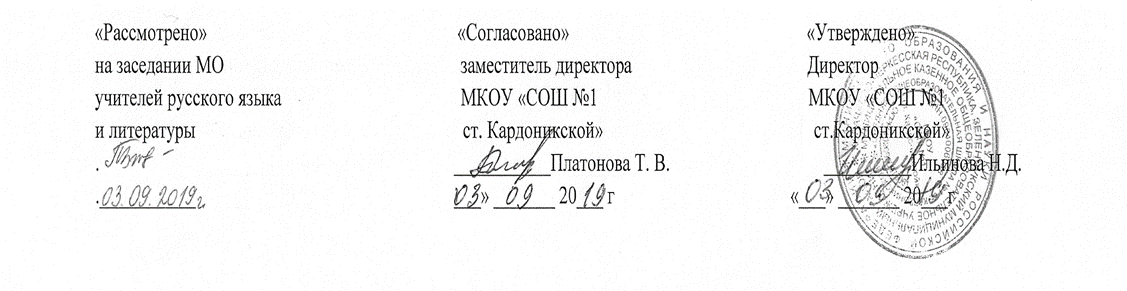 План мероприятий МКОУ «СОШ № 1 ст. Кардоникской»
по предотвращению кризисных ситуаций 2019-2020 уч. год.№МероприятияСроки проведенияОтветственныйНормативно- правовое обеспечение профилактики кризисных ситуацийНормативно- правовое обеспечение профилактики кризисных ситуацийНормативно- правовое обеспечение профилактики кризисных ситуацийНормативно- правовое обеспечение профилактики кризисных ситуаций1Подготовка и утверждение плана мероприятий по предотвращению кризисных ситуаций в ОУ»Август 2019Директор ОУИльинова Н.Д.Мониторинг деятельности ОУМониторинг деятельности ОУМониторинг деятельности ОУМониторинг деятельности ОУ2Анализ и обновление базы данных обучающихся групп рискаСентябрь 2019Зам. директора по УВР Рудева О.Г.3Самообследование школьной среды на предмет безопасности и комфортностиСентябрь 2019Педагог- психолог Синеокая О.В.Инженер ТБЕремина Т.Н.4Анкетирование родителей о безопасности ОУМарт 2020Педагог- психолог Синеокая О.В.Классныеруководители5Журнал учета несчастных случаев Журнал учета кризисных случаев (анализ информации из журнала учета кризисных случаев).В течение годаИнженер ТБЕремина Т.Н.Педагог- психолог Синеокая О.В.Информационное обеспечение профилактики кризисных ситуацийИнформационное обеспечение профилактики кризисных ситуацийИнформационное обеспечение профилактики кризисных ситуацийИнформационное обеспечение профилактики кризисных ситуаций6Совещание с различными категориями работников по вопросам профилактики кризисных ситуаций:педагогический персоналвспомогательный персоналтехнический персоналВ течение годаДиректор ОУИльинова Н.Д.Педагог- психолог Синеокая О.В.Инженер ТБЕремина Т.Н.7Ведение раздела по профилактике кризисных ситуаций, нарушающих психологическую безопасность образовательной среды, размещение нормативных документов на сайте ОУВ течение годаОтветственный за работу сайта Еремина Т.Н.8Подготовка методических рекомендаций для педагогов и родителей по организации безопасности образовательнойСентябрь 2019Педагог- психологСинеокая О.В.среды.9Информационные акции для обучающихся (выпуск буклетов, стенгазет)Октябрь 2019Зам. директора по УВР Рудева О.Г.Работа с педагогами и другим персоналомРабота с педагогами и другим персоналомРабота с педагогами и другим персоналомРабота с педагогами и другим персоналом10Выступление на совещании при директоре по вопросам профилактики кризисных ситуаций.Сентябрь 2019Январь 2020Педагог- психолог Синеокая О.В.Инженер ТБЕремина Т.Н.11Семинар «Профилактика суицидальных попыток среди подростков»Март 2020Педагог- психолог Синеокая О.В.Работа с обучающимисяРабота с обучающимисяРабота с обучающимисяРабота с обучающимися12Проведение тренингов «Учусь управлять своим поведением» 7 кл., «Как регулировать своё эмоциональное состояние» 8 кл.Октябрь 2019Педагог- психолог Синеокая О.В.13Неделя дружбы и взаимопомощи (мероприятия, посвященные Дню толерантности).Ноябрь 2019Педагог- психолог Синеокая О.В.Ст. вожатая Калиниченко Л.П.14Классный час «Путешествие по маршруту добрых дел и поступков» 2-3 кл.2 неделя ноября2019Педагог- психолог Синеокая О.В.15«Улыбка - это сила!» - акция по распространению смайликов как пример эффективного общения»15.11.2019Зам. директора по УВРРудева О.Г.16Через книгу - к миру и согласию!» - беседа у книжной выставки.2 неделя ноября2019Зав. библиотекой Кравцова В.Г.Работа с родителямиРабота с родителямиРабота с родителямиРабота с родителями17Консультация для родителей «Подростковый суицид»Декабрь 2019Педагог- психолог Синеокая О.В.18Классные родительские собрания «Ваш ребенок - ваша ответственность».В течение годаКлассные руководители19Консультирование родителей по защите прав и интересов детей.По запросуЗам. директора Рудева О.Г. Педагог- психолог Синеокая О.В.